Ausschreibungstexte Tema Grönnegade 385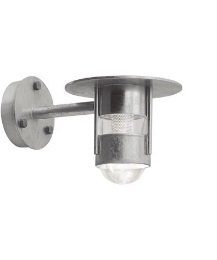 6860-9, feuerverzinkt, 8 W LEDWandleuchte mit zylindrischem Gehäuse mit Rundum verlaufender Sichtblende und seitlich angesetzten Stäben aus feuerverzinktem Stahl. Konsole aus Siluminguß. Schirm aus Polycarbonat, klar mit Blendring.Maße:		Länge: , Höhe: Schutzart:		IP 44Bestückung:		8 W Bridgelux LED, Farbe 2700, 3000 oder 4000 Kelvin, 90 RaTyp:		Tema Grönnegade 385Fabrikat:		www.focus-lighting.dkBest-Nummer: 	6860-96862-9, feuerverzinkt, 12 W LEDWandleuchte mit zylindrischem Gehäuse mit Rundum verlaufender Sichtblende und seitlich angesetzten Stäben aus feuerverzinktem Stahl. Konsole aus Siluminguß. Schirm aus Polycarbonat, klar mit Blendring.Maße:		Länge: , Höhe: Schutzart:		IP 44Bestückung:		12 W Bridgelux LED, Farbe 2700, 3000 oder 4000 Kelvin, 90 RaTyp:		Tema Grönnegade 385Fabrikat:		www.focus-lighting.dkBest-Nummer: 	6862-96061-9, feuerverzinkt, E27 FassungWandleuchte mit zylindrischem Gehäuse mit Rundum verlaufender Sichtblende und seitlich angesetzten Stäben aus feuerverzinktem Stahl. Konsole aus Siluminguß. Schirm aus Polycarbonat, klar mit Blendring.Maße:	Länge: , Höhe: Schutzart:		IP 44Bestückung:		E27 Fassung, max 60 W, max L/Ø: 100/60 mmTyp:		Tema Grönnegade 385Fabrikat:		www.focus-lighting.dkBest-Nummer: 	6061-9